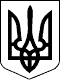 Дергачівська міська радаІХ сесія VІІ скликанняРІШЕННЯВід   29 квітня  2016 року 								  № 5Про внесення змін до рішення №12  I сесії  Дергачівської міської ради VII скликання «Про обрання постійної комісії з питань промисловості, транспорту, зв’язку, розвитку підприємницької діяльності, побутового обслуговування населення, торгівлі Дергачівської міської ради VІІ скликання» від 20 листопада 2015 року                Відповідно до рішення № 2  ІХ сесії Дергачівської міської ради VII скликання «Про визнання повноважень депутата Дергачівської міської ради VII скликання від політичної партії Дергачівська районна організація партії «Відродження» Ткаченко М.М.» від 29 квітня 2016 року, керуючись п.2 ч.1 ст.ст.26 Закону України «Про місцеве самоврядування в Україні»,  міська рада, ВИРІШИЛА: 1.Внести  зміни до рішення №12 І сесії VII скликання Дергачівської міської ради Про обрання постійної комісії з питань промисловості, транспорту, зв’язку, розвитку підприємницької діяльності, побутового обслуговування населення, торгівлі Дергачівської міської ради VІІ скликання» від 20 листопада 2015 року:- вивести Кубицького Владислава Костянтиновича із складу постійної комісії міської ради з питань промисловості, транспорту, зв’язку, розвитку підприємницької діяльності, побутового обслуговування населення, торгівлі Дергачівської міської ради VІІ скликання; - ввести депутата міської ради Ткаченко Миколу Михайловича до складу постійної комісії міської ради з питань промисловості, транспорту, зв’язку, розвитку підприємницької діяльності, побутового обслуговування населення, торгівлі Дергачівської міської ради VІІ скликання;- визначити Ткаченко Миколу Михайловича головою постійної комісії міської ради з питань промисловості, транспорту, зв’язку, розвитку підприємницької діяльності, побутового обслуговування населення, торгівлі Дергачівської міської ради VІІ скликання.2. Контроль за виконанням даного рішення покласти на секретаря Дергачівської міської ради.Дергачівський міський голова 							О.В. Лисицький 